ESTAMOS NO ÚLTIMO BIMESTRE!!! SIM, ESTAS SÃO AS ÚLTIMAS PROVAS DE 2021. PASSOU MUITO RÁPIDO. E FOI UM PRAZER, TE CONHECER E FAZER ESTA VIAGEM PELA HISTÓRIA AO SEU LADO!SABE O QUE VOCÊ PRECISA ESTUDAR PARA ESTA ÚLTIMA PROVA¿FEUDALISMO, NA PÁGINA 3. É IMPORTANTE QUE VOCÊ SE LEMBRE A ORIGEM DO NOME FEUDALISMO. COMO ERA FORMADA ESTA GRANDE PROPRIEDADE FEUDAL.NA PÁGINA 5 PRESTE ATENÇÃO NA PALAVRA ESTAMENTO. QUAL O SEU SIGNIFICADO¿ NO TEXTO DO HISTORIADOR GEORGES DUBY VOCÊ PODE COMPREENDER MELHOR COMO ERA A DIVISÃO SOCIAL DURANTE A IDADE MÉDIA.NA PÁGINA 6 VAMOS VER COMO A PROPRIEDADE FEUDAL ERA DIVIDIDA E QUAL A FUNÇÃO QUE CADA ESPAÇO TINHA NA PROPRIEDADE. PÁGINA 7 E 8 LEIA SOBRE O QUE É SER SERVO, SEU RELACIONAMENTO COM O SENHOR FEUDAL. TAMBÉM COMPREENDA QUAIS ERAM AS FUNÇÕES SERVIS.PÁGINA 11 E 12, RELEMBRE O CONTRATO FEUDO-VASSÁLICO E A RELAÇÃO POLÍTICA DA IGREJA.NA PÁGINA 31, COMO FOI O RENASCIMENTO DA VIDA URBANA¿ QUEM ERAM OS MORADORES DESSAS CIDADES¿ PÁGINA 32, QUAL A ORIGEM DA PALAVRA BURGUESIA¿E PARA ENCERRAR, PÁGINAS 33, 34, 35 E 36. ENTENDA A IMPORTÂNCIA DO TRABALHO ARTESANAL NO DESENVOLVIMENTO DAS CIDADES E COMO OS TRABALHADORES SE ORGANIZARAM.DESEJO QUE VOCÊ SE DEDIQUE E TIRE UMA EXCELENTE NOTA, SERIA UM ÓTIMO PRESENTE DE NATAL ADIANTADO!COM CARINHO, PROFESSORA ANA PAULA.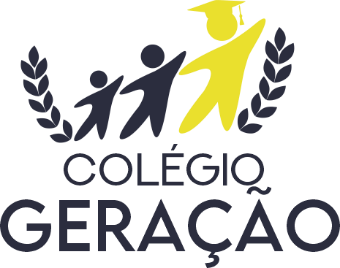 ROTEIRO AVALIAÇÃO 4. BIMESTRE6. ANOHISTÓRIAPROFESSORA ANA PAULA